Уважаемые коллеги!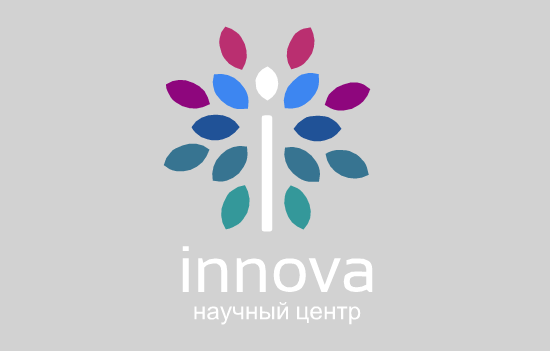 Приглашаем принять участие в Международном научно-исследовательском конкурсеУчастие в конкурсе – БЕСПЛАТНОПобедителям (1,2,3-х мест)высылаются дипломы и медалиВсем конкурсантам, предоставляются сертификаты участника в электронном видеII Международный научно-исследовательский конкурс«НАУЧНЫЕ ДОСТИЖЕНИЯ И ОТКРЫТИЯ - 2019»(Россия, город-курорт Анапа, с 08 ноября по 31 декабря 2019 г.)Форма участия: заочная.Шифр конкурса: НДО-2.Научно-исследовательский центр «Иннова» объявляет о проведении Международного научно-исследовательского конкурса «Научные достижения и открытия - 2019», участниками которого могут стать: студенты, магистранты, аспиранты, преподаватели, а также коллективы авторов.             Секция 01. Физико-математические науки                 Секция 12. Педагогические науки            Секция 02. Химические науки                                      Секция 13. Медицинские науки            Секция 03. Биологические науки	                        Секция 14. Фармацевтические науки            Секция 04. Геолого-минералогические науки	           Секция 15. Ветеринарные науки            Секция 05. Технические науки	Секция 16. Искусствоведение            Секция 06. Сельскохозяйственные науки	Секция 17. Архитектура            Секция 07. Исторические науки	Секция 18. Психологические науки            Секция 08. Экономические науки	Секция 19. Социологические науки            Секция 09. Философские науки	Секция 20. Политические науки            Секция 10. Филологические науки	Секция 21. Культурология            Секция 11. Юридические науки	Секция 22. Науки о землеЖелающие принять участие в конкурсе, должны до 31 декабря 2019 г. направить на электронный адрес: info@innova-science.ru:а) научную работу не менее 30 страниц;б) регистрационную карту участника.            Файлы следует назвать по фамилии (например: Иванова И.И. – научная работа, Иванова И.И. - регистрационная карта). В теме письма укажите шифр конкурса НДО-2. При получении материалов Оргкомитет в течение 3 рабочих дней отправляет на адрес автора письмо с подтверждением получения материалов. Участникам, не получившим подтверждения, просьба продублировать материалы либо связаться с Оргкомитетом.Работы, не отвечающие условиям конкурса или представленные с нарушением требований, могут быть не приняты к рассмотрению.Количество работ от одного автора не ограничено. Конкурс проводится в два этапа:Прием конкурсных работ с 08.11.2019 г. - 31.12.2019 г. (включительно). 27.01.2020-31.01.2020 г. Подведение итогов конкурса, и размещение результатов конкурса на сайте.  Победители определяются по каждой секции. Победителям 1,2,3-х мест, высылаются дипломы и медали. Всем участникам высылаются сертификаты участника в электронном виде. Последний день подачи материалов: 31 декабря 2019 г. (включительно). Конкурсная работа и заполненная регистрационная карта направляются в электронном виде на адрес: info@innova-science.ruКонкурсная работа включает в себя следующие разделы:1. Титульный лист;2. Оглавление;3. Введение (2-3 страницы);4. Основная часть научного исследования;5. Заключение (2-3 страницы);6. Список литературы.Конкурсная работа должна быть выполнена в текстовом редакторе MS Word и отредактирована строго по следующим параметрам:объем научной работы не менее 30 страниц,размер страницы – А 4, ориентация листа – книжная,Шрифт «Times New Roman», размер - 14,междустрочный интервал - полуторный (1,5 строки),выравнивание по ширине страницы,Поля страницы: Верхнее – 2 см.; Нижнее – 2 см.; Левое – 2 см.; Правое – 2 см.,абзацный отступ - 1,25 см,Названия и номера рисунков должны быть указаны под рисунками, названия и номера таблиц - над таблицами. Таблицы, схемы, рисунки и формулы не должны выходить за поля.Конкурсная работа обязательно должна содержать список литературы. Оформляется в соответствии с ГОСТ Р 7.0.5-2008. Сноски на литературу оформляются в квадратных скобках в порядке упоминания в тексте [1, с. 5].ОРГАНИЗАЦИОННЫЙ ВЗНОС НЕ ВЗИМАЕТСЯ, УЧАСТИЕ В КОНКУРСЕ – БЕСПЛАТНОЕКонтактная информация:Наш сайт: http://innova-science.ruЕ-mail: info@innova-science.ruТел.: Тел.: 8-800-201-62-45; +7 (861) 333-44-82Если у вас остались вопросы - напишите нам!Направления конкурсаУсловия участия в конкурсеСроки проведения конкурсаТребования к оформлению конкурсных работОрганизационный взносБУДЕМ РАДЫ ВИДЕТЬ ВАС В ЧИСЛЕ КОНКУРСАНТОВ!